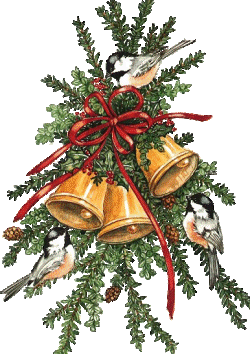 JÍDELNÍČEK MŠ SRBEČ 3. 12. – 7. 12. 2018                       Svačina: jáhlová kaše, granko, ovoce, mléko, čaj (1a,7) Pondělí         Polévka: čočková (1a)  3. 12.           Hl. jídlo: tarhoňa s kuřecím masem, žampiony a smetanou (1a,3,7)                        Svačina: chléb, budapešťská pomazánka, zelenina, mléko, čaj (1a,1b,1c,6,7)Obsahuje alergeny: viz pokrm……………………………………………………………………………………………………………………….                   Svačina: chléb, pohanková pomazánka, zelenina, mléko, čaj (1a,1b,1c,6,7) Úterý         Polévka: zeleninová s cizrnou (1a,9)  4. 12.        Hl. jídlo: holandský řízek, brambory, zelenina (1a,3,7)                     Svačina: rohlík, pomazánkové máslo, ovoce, koktejl, čaj (1a,1b,7)Obsahuje alergeny: viz pokrm……………………………………………………………………………………………………………………………………………                   Svačina: celozrnná houska, celerová pomazánka, zelenina, mléko, čaj (1a,1b,6,7,9) Středa       Polévka: gulášová (1a)  5. 12.        Hl. jídlo: fazole v rajčatové omáčce, chléb, zelný salát (1a,1b,1c,6)                    Svačina: jogurt, rohlík, ovoce, čaj, mléko (1a,1b,7)Obsahuje alergeny: viz pokrm                 ……………………………………………………………………………………………………………………………………………                      Svačina: rohlík, sýrová pomazánka, ovoce, mléko, čaj (1a,1b,7)Čtvrtek        Polévka: česneková s bramborami  6. 12.         Hl. jídlo: vepřový guláš, rýže (1a)                     Svačina: chléb, tuňáková pomazánka, zelenina, čaj, mléko (1a,1b,1c,4,6,7) Obsahuje alergeny: viz pokrm……………………………………………………………………………………………………………………………………………                     Svačina: chléb, masová pěna, zelenina, granko, čaj (1a,1b,1c,6,7)Pátek          Polévka: zeleninová s kroupami (1a,9) 7. 12.        Hl. jídlo:  rybí filé na kmíně, brambory, červená řepa (4)                    Svačina: celozrnná houska, luštěninová pomazánka, ovoce, mléko, čaj (1a,1b,6,7)Obsahuje alergeny: viz pokrm……………………………………………………………………………………………………………………………………………Změna jídelníčku vyhrazena!Přejeme dobrou chuť!Strava je určena k okamžité spotřebě!